ANNUAL GENERAL MEETING AND OPERATIONAL UPDATE BRIEF – CALLING NOTICEDate: Friday 20 November 2015Time: 0930 – 1600Venue: The Reclaim Theatre, Fleet Diving Headquarter, Bridge BuildingAGENDA:1. Annual Review by the Chairmam2. Apologies for Absence3. Agree Previous Minutes4. Election of Association Committee & Endorsement of Honorary President5. Matters Arising6. Amendments to the Association Constitution7. Financial Statement by the Honorary Treasurer8. Status of Membership9. Future Events & Social10. Any Other Business11. Chairman's Closing Remarks12. Date of Next MeetingProgramme:0930-1000	Members arrive (Tea/coffee available)1000-1200	Update briefs		SofD – Introduction		Cdr Readwin – Current Ops		Cdr Crosbie – Capability		Cdr Savage – Future Cap1200-1230	Pre-lunch drinks 1230-1315	Lunch1330	AGMo/c	Tea/coffeeBy 1600	Depart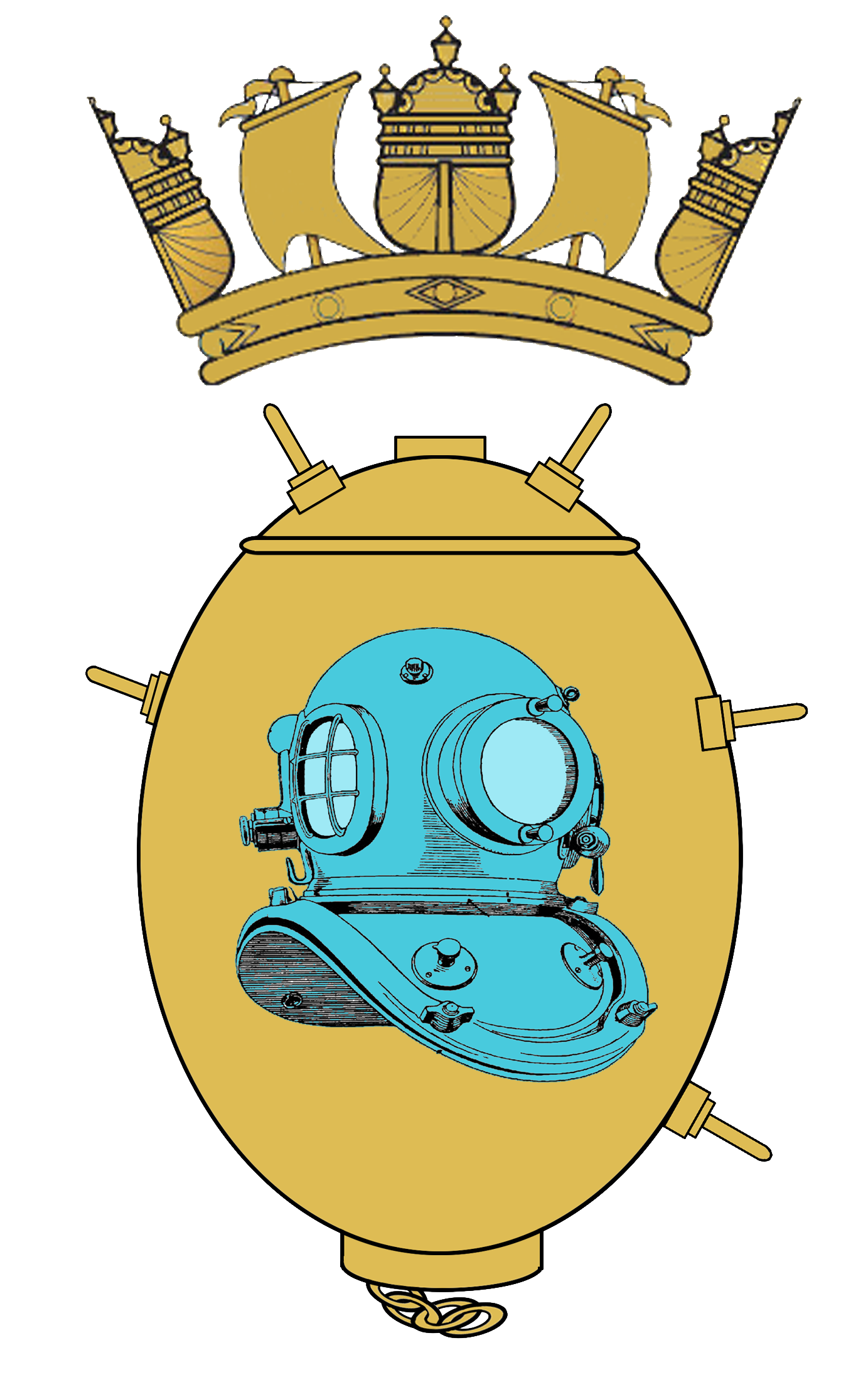 All MCDOA MembersHonorary SecretaryMinewarfare & Clearance Diving Officers AssociationP06 4TTTelephone: 02392 224140Military: 93832 4140E-Mail: mark.shaw285@mod.uk21 October 15